How The Spiritual Starter Kit Works1 - The Spiritual Starter Kit is on StartingwithGod.com. And so you can send someone directly to the home page, because it’s worded for a new believer.It starts, “Congratulations on your decision to ask Jesus Christ into your life.” And then lower on the page it says, “You might be wondering, how do you get to know God better?”And it invites them to sign up for The Spiritual Starter Kit. They can click this link, or the icon on the page here.And it takes them to 2 - this page where they can sign up:http://www.startingwithgod.com/starter-kit/All they have to do is put in their first name and their email address and they get the first one right away. This page describes what’s in The Spiritual Starter Kit.[Since this is a video, I’m going to count on you to pause anything you want to read in more detail, ok? Alright. Thanks.]So here is the first email they will receive. 3 - I want you to get a flavor for how these emails read: [I read out loud the parts in green below]Welcome to your first email, in this 7-part series.

Congratulations, by the way, on beginning a relationship with God. When you asked Jesus into your life, you began the most valuable relationship a person could have. 

The night that I asked Jesus into my life, I knew it was a big decision. I had been a skeptic/atheist for years. To speak out loud, into the air, and talk to God felt monumental. 

It also seemed absolutely right to do. 

My prayer was brief. "Ok, you win. I ask you to come into my life. You may do with it whatever you want." 

In my mind, I was simply acknowledging God's existence. As God, it seemed to me, he had a right to influence my life. 4 - Here's the first thing I noticed about God:

God is invisible. (Impressed, aren't you?) But actually, this was an issue. 

I mean, when you asked Jesus to come into your life, how do you really know that he's there? You can't see him.

How do you know that he really entered your life? 

Does it rely on your sincerity? Or what you said in your prayer? Or how you feel? 

No. None of these.  

You have a relationship with God now, because he offered it to you. You simply responded to him.

5 - This article will explain how you can be sure that Jesus is in your life -- and what that means! 

http://startingwithgod.com/new-life/am-i-christian

(You might want to write down one or two of the sentences from the Bible that are mentioned in this article. And maybe put that paper on your desk or nightstand to look at again later.)

If you have any questions, we are happy to chat with you. Just email us here:
http://www.everystudent.com/contact.php 

Sincerely,

Marilyn Adamson

director of EveryStudent.com
and StartingwithGod.comWhen they click the link to the article, it takes them to this article:http://www.startingwithgod.com/new-life/am-i-christian/6 - “Is God in My Life Now?” The article reviews the gospel to make sure they understand what the did in coming to Christ, and 7 - then it explains, using Scripture, what is now true of their new relationship with God. They are at peace with God…now a child of God…no longer living in darkness…forgiven, etc. 8 - It also goes through why God’s love is unique, it’s unconditional, 9 - why this relationship with God will last, the importance of fellowship, what happens when you sin – does God still forgive you - are you still in this relationship with God, that God does not leave, etc. So it covers some really important, foundational things.10 -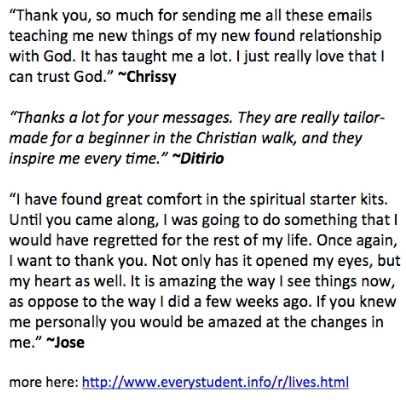 